Сазонова А.О.6.0730-ЗЕДЗразок завдання 1Товар: мотоциклиКод товару: 8711301000Зразок завдання 2Товар: мотоцикли Країна-імпортер: КитайПопит на мотоцикли за 2018/2019 роки в Україні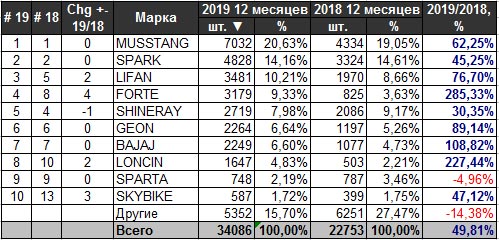 Структура попиту мотоциклів за 2018/2019 роки за кожен місяць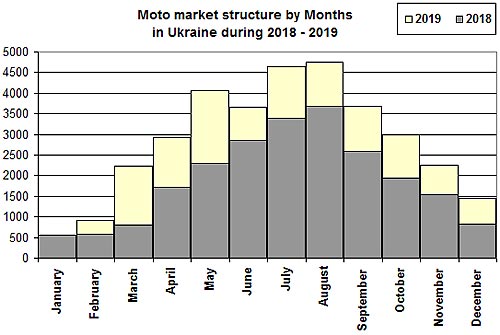 Структура продажу мотоциклів за 2018/2019 роки за областями України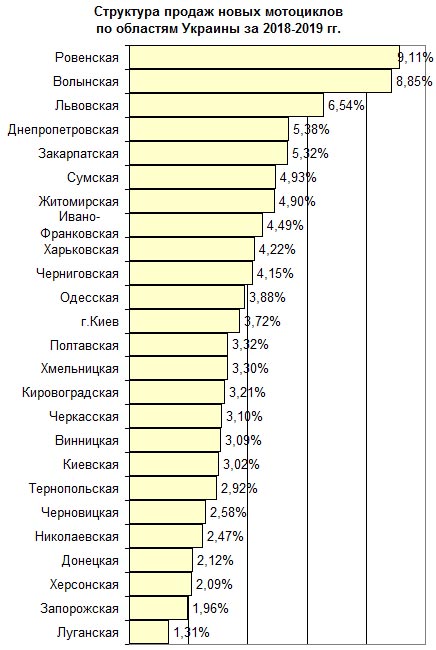 Оцінка попиту на мотоцикли в УкраїніУ 2018 році на українському ринку нових мотоциклів спостерігався справжній бум. За даними AUTO-Consulting, оператори змогли наростити продажі на рекордні 76%, а ринок досяг обсягів в 22,7 тис. штук.У 2019 на український облік поставили майже 34 тисячі нових мотоциклів і мопедів, що на 50% більше, ніж роком раніше. Даний результат став рекордним для мотоциклетного ринку України.У трійку лідерів з найвищою часткою продажів увійшли: Рівненська (9,11%), Волинська (8,85%) і Львівська (6,54%) області.Найбільше на українському моторинку китайської продукції, яка займає 87%. Слідом ідуть Індія (7,4%), Японія (3,3%) і Німеччина (1%).Найпопулярніші в Україні мотоцикли (в 1-му кварталі 2019 роки):Якщо говорити про імениті бренди, то в порівнянні з продажами китайських та індійських мотоциклів їх показники невеликі.Так, за перший квартал 2019 року найбільш продаваними байками відомих марок стали:Таким чином, найпопулярнішими виробниками є Китай (Musstang, Lifan, Spark)та Індія (Bajaj).Динаміка цін на мотоцикли китайського та індійського виробництва(обрано моделі, які є доступними за ціною та якість для України)Відгуки українців на дані компанії з виробництва мотоциклівMusstangMusstang МТ ALFA FIT 125-8 - добресправляється з українськимбездоріжжям, витрата 2,5-3 л / 100 км. Мотоциклтихохідний,надійний, не примхливий, і дешевий в обслуговуванні.MusstangRegion МТ150-8 - зручний в посадці і управлінні мотоцикл, але через малопотужнийдвигун не особливо приємистий. До бездоріжжя пристосований.Якістьзбіркипристойна, за виняткомелектропроводки. Посиленіколісні диски, задній 2-ух пружинний амортизатор, панель приладів з електронниміндикатором, збільшенабагажна платформа, оригінальна оптика. LifanLifan LF150-2E - - завдякимінімалістичномудизайну і темномузабарвленню, цеймотоцикл - відміннийвибірдляжителівсільськоїмісцевості. До бездоріжжя пристосований.Недоліки: не для високихводіїв, двохїздцівтягне з працею. Нешвидкий, і поїздки на великівідстанівитримує насилу.SparkSpark SP200R-25 - мотоцикл, призначений для невисоких людей, простий, надійний, придатний для українськогобездоріжжя, але слабкий з точки зоруякостізбірки.Spark SP125С-2C - надійний, але до бездоріжжя не пристосованийBajaj BajajDominar 2019 - Дужеманеврений і стійкий в русі. Надійний і невибагливий.Відміннакерованість, гальма і світло.До бездоріжжя непристосований. Для водіїв вище 170 не підходить.BajajPulsarNS200 2019 - Дужезручний та простий у використанні.
Надійний та недорогий в обслуговуванні.До бездоріжжя непристосований.За даними цін та відгуків, найкращий вибір для України – Musstangкитайськоговиробника. Зручний у використанні, пристосований до бездоріжжя, гарної комплектації, за дешевою ціною (найнижча серед 4 компаній – 725 дол США) та недорогий в обслуговуванні.Розрахунок платежівВартість у валюті725 USDКурс USD 27.7564Вартість20123.39 грн.КраїнапоходженняКитайКод товару 8711301000Остаточний розрахунокСтруктура кодуКодНазваГрупа товарів87Засоби наземного транспорту, крімзалізничногоабо трамвайного рухомого складу, їхчастини та обладнанняТоварна позиція8711Мотоцикли (включаючимопеди) та велосипеди з допоміжнимдвигуном, з колясками або без них; коляски:Товарна підпозиція871130з поршневим двигуном внутрішнього згоряння з кривошипно-шатун-ним механізмом і робочим об’ємом циліндрів двигуна понад 250 см3, але не більш як 500 см3:Товарна категорія--Товарна підкатегорія8711301000з об’ємомциліндрівдвигунапонад 250 см3, але не більш як 380 см3Найменування платежуОсноваСтавкаСумаВвізне (імпортне) мито20123.39 грн.10 %2012.34 грн.Акцизний збір1 см30.06 EUR2.07 грн.Податок на додану вартість (ПДВ)22137.8 грн.20 %4427.56 грн.Платежі в грн.Платежи в USD% платежів по відношенню до вартості6441.97232.0932.01